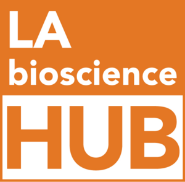 OverviewClient: LA Bioscience HubWebsite: www.labiosciencehub.orgCountry or Region: United StatesIndustry: BioscienceClient ProfileThe LA Bioscience Hub brings together the public, private, and governmental sectors to support the growth and success of the bioscience industry in East LA.Business NeedsLA Bioscience Hub was evaluating email solutions.SolutionThe nonprofit organization chose Microsoft Office 365 Exchange Online to give its employees fully integrated messaging.BenefitsAlways-on email accessSecure mailboxesEasy managementNo physical infrastructure to purchase, support, and maintainOffice 365The new Office provides anywhere access to your familiar Office applications—plus email, calendar, video conferencing, and your most current documents—on almost any device, from PCs to smartphones to tablets.Advocacy, Policy and Communications Arm Chooses Purely Cloud and Exchange Online“Purely Cloud pointed us towards and completely setup the best email solution for our non-profit.  Best of all with the Office 365 Nonprofit donation the ongoing service is free from Microsoft.”–Tulsi Patel, Associate, LA Bioscience HubSituation and Technical SummaryThe LA Bioscience Hub is the advocacy, policy and communications arm of the LA Bioscience Corridor located in East Los Angeles. They promote economic and workforce development within the bioscience industry in Los Angeles County.  It will bring together the public, private, educational and non-profit sectors to support the growth of the bioscience industry, with a focus on East Los Angeles.  They needed a reliable, fully encompassing messaging service that was affordable and effective.LA Bioscience Hub uses Exchange Online which was setup and managed by Purely Cloud to help unify the nonprofit organization.With Office 365 Nonprofit donations of Exchange Online, they are able to reduce costs, increase organizational capacity, and foster better team collaboration, so they can do more good and create more impact.  They are able to work seamlessly across devices, like iPads and PCs securely and easily.About LA Bioscience HubThe LA Bioscience Hub will support the development and growth of bioscience related research, development and manufacturing enterprises in East Los Angeles.  It will brand and promote an LA Bioscience Corridor in order to attract public and private investments into the area.For more information about Purely Cloud, go to: www.purelycloud.com